Maths- Week 3- Day 1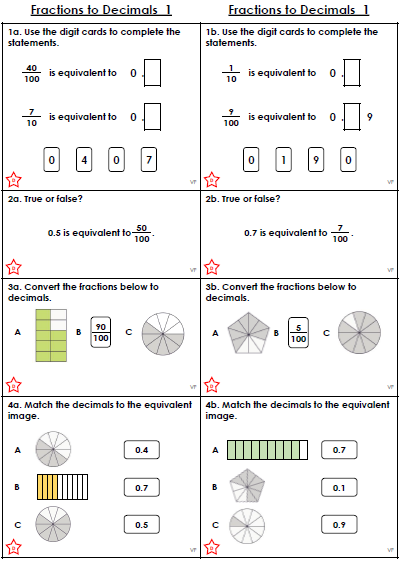 